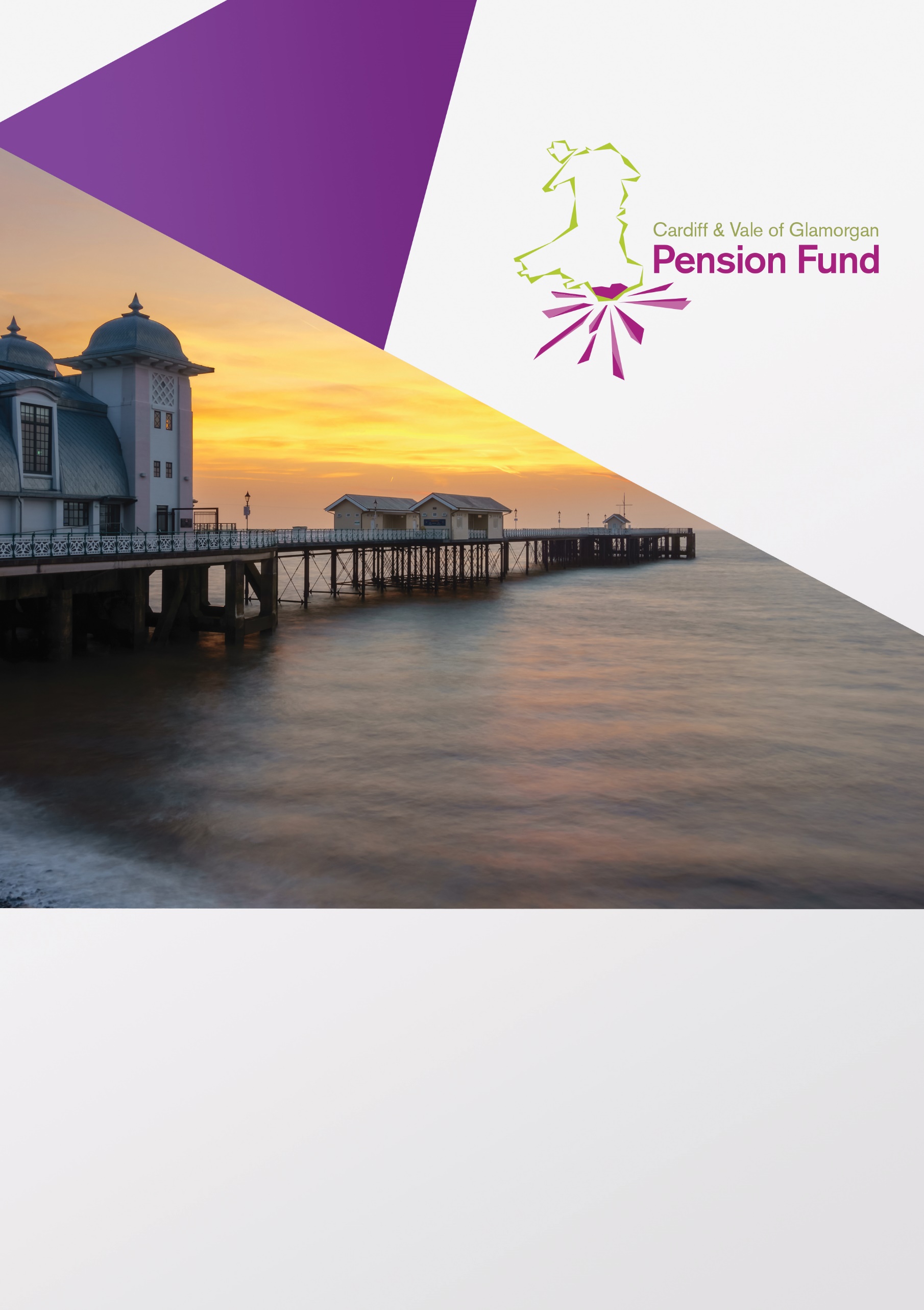 Datganiad Polisi CyfathrebuCyflwyniad   Mae Cronfa Bensiwn Caerdydd a Bro Morgannwg yn ymdrechu i ddarparu gwasanaeth cyson o ansawdd uchel i'n cwsmeriaid yn y ffordd fwyaf effeithlon ac effeithiol posibl, mewn amgylchedd pensiwn sy'n newid yn barhaus.Paratowyd a chyhoeddwyd y Ddogfen Bolisi hon gan Gyngor Caerdydd fel Awdurdod Gweinyddu Cronfa Bensiwn Caerdydd a Bro Morgannwg. Ysgrifennwyd y ddogfen Bolisi hon yn unol â rheoliad 61 Rheoliadau Pensiwn Llywodraeth Leol 2013 (Rheoliadau CPLlL).Amcanion Strategaeth Gyfathrebu’r Gronfa yw:gwella ymwybyddiaeth a gwerthfawrogiad o’r buddion a ddarperir gan y cynllun pensiwnannog cyflogeion newydd a chyflogeion presennol i fanteisio ar y cynllunateb holl gwestiynau hawliadau pensiwn aelodau CPLlL yn brydlondatblygu'r bartneriaeth rhwng tîm gweinyddu’r Gronfa Bensiwn a’r cyrff sy’n cyflogicysylltu ag ystod o grwpiau eraill sydd â diddordeb yn y cynllunO fewn y gronfa bensiwn mae pum grŵp o aelodau y mae angen i'r Gronfa gyfathrebu â nhw:Aelodau'r CynllunDarpar Aelodau'r CynllunCyflogwyr y CynllunCynrychiolwyr AelodauCyrff eraillMae'r ddogfen Bolisi hon yn nodi sut rydym yn bwriadu cyfathrebu â'r pum grŵp.Nod Cronfa Bensiwn Caerdydd a'r Fro yw defnyddio'r sianel gyfathrebu fwyaf priodol ar gyfer y gynulleidfa sy'n derbyn y wybodaeth.  Mewn rhai amgylchiadau gall hyn olygu defnyddio mwy nag un sianel. Aelodau'r CynllunMae aelodau'r cynllun yn cynnwys:Aelodau gweithredol - sy'n cyfrannu at y Gronfa ar hyn o bryd Aelodau gohiriedig - buddiannau yn y cynllun ond ddim yn cyfrannu Pensiynwyr - yn derbyn pensiwn Gwefan y Gronfa Mae'r Gronfa wedi datblygu gwefan helaeth sy'n nodi rheolau a rheoliadau'r Cynllun mewn fformat syml a hawdd-ei-ddarllen. Ychwanegir diweddariadau gwybodaeth ac eitemau newyddion yn gyflym i roi gwybod i'r aelodau am unrhyw newidiadau i'r Cynllun.   Mae copïau electronig o daflenni, ffurflenni, llyfrynnau, dogfennau polisi ac adroddiadau'r Gronfa hefyd ar gael yn rhwydd. Mae Adroddiad Blynyddol a Chyfrifon y Gronfa ar gael, ynghyd â'r holl ddogfennau llywodraethu allweddol. Mae gan aelodau gweithredol fynediad at borth electronig Hunanwasanaeth Aelodau drwy'r wefan hefyd. Drwy'r porth hwn gallant newid eu manylion personol, cyfrifo amcangyfrifon ymddeol a derbyn gohebiaeth ddiogel gan y Gronfa Bensiwn.Adroddiad a Chyfrifon BlynyddolMae copi electronig o Adroddiad Blynyddol a Chyfrifon y Gronfa ar gael i holl aelodau'r Cynllun ar y wefan. Mae copïau caled hefyd ar gael ar gais.Cylchlythyr Gallai’r Gronfa gyhoeddi gohebiaeth i aelodau gweithredol y Cynllun ar sail ad hoc, a fydd yn ymdrin â phynciau pensiwn cyfredol o fewn y Cynllun Pensiwn Llywodraeth Leol a'r diwydiant pensiynau ehangach.Rydym yn anfon cylchlythyr blynyddol at bob pensiynwr bob mis Ebrill, gan roi manylion iddynt am eu cynnydd pensiwn blynyddol, y dyddiadau talu ar gyfer y flwyddyn ariannol newydd, ynghyd ag unrhyw wybodaeth berthnasol arall am bensiwn.Datganiad Budd-daliadau Blynyddol Mae Datganiadau Budd-daliadau Blynyddol ar gyfer aelodau Gweithredol yn cael eu lanlwytho i'w cyfrif electronig Hunanwasanaeth Aelodau. Mae'r datganiadau hyn yn dangos gwerth cyfredol eu pensiwn ar 31 Mawrth, gan gynnwys ffigur amcanestyniad i Oedran Pensiwn Arferol a gwerth cyfredol y budd-dal marwolaeth. Ar gyfer unrhyw aelod gweithredol a wnaeth optio allan o ohebiaeth electronig, byddwn yn anfon copi caled o Ddatganiad Budd-daliadau Blynyddol i'w cyfeiriad cartref. Ar hyn o bryd, rydym hefyd yn anfon copïau caled o’r Datganiadau Budd-daliadau Blynyddol i gyfeiriad cartref ein haelodau gohiriedig, sy'n nodi gwerth cyfredol eu pensiwn bob mis Ebrill (y dyddiad y cynyddwyd y pensiwn ddiwethaf yn unol â'r mynegai costau byw priodol). Darperir nodiadau atodol gyda Datganiadau Budd-daliadau Blynyddol a chyhoeddir Nodiadau Canllaw ar ein gwefan i gynnig cymorth ychwanegol.Llenyddiaeth y Cynllun Mae Cronfa Bensiwn Caerdydd a Bro Morgannwg yn cynhyrchu ystod eang o lenyddiaeth ar gyfer y Cynllun, sydd ar gael i bob Cyflogwr ac Aelod o'r Cynllun yn Gymraeg ac yn Saesneg. Caiff yr holl lenyddiaeth ei diweddaru'n rheolaidd, i sicrhau ei bod yn cynnwys y wybodaeth ddiweddaraf am newidiadau i'r rheoliadau. Mae ar gael ar wefan y Gronfa Bensiwn.Datganiadau Cynnydd Pensiwn Anfonir datganiadau Cynnydd Pensiwn Blynyddol at bob pensiynwr yn nodi cyfradd ganrannol y cynnydd yn eu pensiwn, a hefyd y taliad pensiwn newydd ar gyfer y flwyddyn ariannol newydd.Ffigurau Ymddeol Mae angen i aelodau gohiriedig gysylltu â ni 6 wythnos cyn eu dyddiad ymddeol ac anfonir ffigurau ymddeol i'w cyfeiriad cartref. Hysbysiadau StatudolYn unol â Rheoliadau'r Cynllun, hysbysir aelodau pan fydd unrhyw newid yn digwydd i'w cofnod pensiwn a fydd yn effeithio ar eu buddion pensiwn.GohebiaethMae'r Gronfa'n defnyddio post electronig, post ac e-bost i dderbyn ac anfon gohebiaeth. Anfonir ymateb yn newis iaith yr unigolyn.Cyngor ar Dalu/P60 Rhoddir slipiau cyflog cyngor talu i bob Pensiynwr bob mis Ebrill (ynghyd â'r cylchlythyr Cynnydd Pensiwn).  Dim ond os bydd pensiwn net yn newid gan £10 neu fwy yr anfonir slipiau talu drwy gydol y flwyddyn.Anfonir hysbysiadau P60 yn flynyddol (fel arfer ym mis Ebrill neu fis Mai) ac maent yn rhoi dadansoddiad i aelodau o'r taliadau a gawsant dros y flwyddyn ariannol gyflawn ddiwethaf.Darpar aelodau'r cynllunTaflen y Cynllun Darperir llyfryn Cynllun i holl ddarpar aelodau'r Cynllun, sy'n esbonio manteision ymuno â'r CPLlL. Anfonir y llyfryn hwn gan y Tîm Adnoddau Dynol pan anfonir contract cyflogaeth at weithwyr newydd.Gwefan PensiynauMae gan wefan y Gronfa adran benodol ar gyfer pobl nad ydynt yn aelodau, lle tynnir sylw at fanteision y Cynllun a phwysigrwydd cynllunio ar gyfer ymddeoliad. Mae’n rhoi'r wybodaeth sydd ei hangen ar bawb nad ydynt yn aelodau i wneud penderfyniad gwybodus.Cyflogwyr y CynllunMae'r Gronfa'n cyfathrebu â'i chyflogwyr mewn sawl ffordd i'w helpu i gyflawni eu cyfrifoldebau fel Cyflogwyr y Cynllun.Fforwm Cyflogwyr Blynyddol Rydym yn cynnal cyfarfod Fforwm Cyflogwyr bob blwyddyn ar gyfer holl Gyflogwyr y Cynllun, lle mae Rheolwyr y Gronfa yn trafod:Diweddariad buddsoddi manwl Adroddiadau ariannol a gweinyddol Unrhyw newidiadau gweithdrefnol/deddfwriaethol perthnasolPrisio teirblwydd – os yw’n flwyddyn brisioSiaradwyr gwadd a fydd yn gallu uwchsgilio ein CyflogwyrBydd y Swyddog Cyfathrebu a Hyfforddi yn ymweld â lleoliadau’r Cyflogwyr o bryd i’w gilydd i drafod materion pan fyddant yn codi.Mae angen i bob Cyflogwr gyflenwi data cyflog a chyfraniadau i'r cynllun pensiwn, o fewn terfynau amser ac yn y fformat a bennir gan y Tîm Pensiynau.Bydd pob cyflogwr o fewn y Cynllun, a’i swyddogaethau Adnoddau Dynol, yn chwarae rôl allweddol o ran rhoi gwybod i'r tîm Pensiynau am ddechreuwyr newydd ac ymadawyr, ymddeoliadau ayyb.   Hefyd mae cyflogwyr yn gyfrifol am ddarparu gwybodaeth am y cynllun pensiwn i’w cyflogeion.Adroddiad a Chyfrifon BlynyddolParatoir cyfrifon archwiliedig Cronfa Bensiwn Caerdydd a Bro Morgannwg ar 31 Mawrth bob blwyddyn. Mae copi o Adroddiad Blynyddol y Gronfa, sy'n cynnwys y cyfrifon, yn cael ei bostio ar wefan y Gronfa.Strategaeth Gweinyddu PensiynauMae'r Strategaeth Weinyddu’n diffinio cyfrifoldebau'r Gronfa a holl gyflogwyr y Cynllun wrth weinyddu'r Cynllun. Mae'r Strategaeth yn nodi lefel y perfformiad a ddisgwylir gan Gronfa Bensiwn Caerdydd a'r Fro a'r holl gyflogwyr, yn ogystal â’r goblygiadau o beidio â bodloni'r terfyn amser statudol.GwefanMae gwefan y Gronfa yn cynnwys ardal benodol i roi'r canllawiau sydd eu hangen ar gyflogwyr i gyflawni eu cyfrifoldebau gweinyddol yn effeithiol, a bydd yn cynnwys diweddariadau a ffurflenni y gellir eu lawrlwytho.DiweddariadauCaiff diweddariadau rheoleiddio a gweinyddol eu rhoi'n rheolaidd i bob cyflogwr drwy e-bost.HyfforddiantGellir cyflwyno sesiynau hyfforddi pwrpasol ar gais y Swyddog Cyfathrebu a Hyfforddi dynodedig i ddatrys unrhyw faterion gweinyddol a nodwyd gan y cyflogwr.Cynrychiolwyr AelodauUndebau LlafurMae Undebau Llafur yng Nghaerdydd a Bro Morgannwg yn llysgenhadon gwerthfawr ar gyfer y Cynllun Pensiwn. Maent yn rhoi manylion y Cynllun Pensiwn Llywodraeth Leol i'w haelodau drwy gynrychiolydd lleol. Maent hefyd yn helpu i negodi dan drosglwyddiadau TUPE er mwyn sicrhau, lle bynnag y bo'n bosibl, fynediad parhaus i'r Cynllun Pensiwn Llywodraeth Leol.Cynhelir Fforwm Cyflogwyr ac Undebau Llafur ar y cyd bob blwyddyn. Bydd cynrychiolwyr canghennau undebau llafur lleol yn derbyn cyflwyniadau ar adroddiad blynyddol y Gronfa, perfformiad eu buddsoddiadau a materion cyfredol eraill.Bwrdd PensiynauSefydlwyd Bwrdd Pensiynau Lleol y Gronfa ar y 1af Ebrill 2015. Yn ogystal â’r tri chynrychiolydd o’r Undebau Llafur (aelod cynllun) a amlinellir uchod, mae’r Bwrdd hefyd yn cynnwys tri chynrychiolydd Cyflogwyr, a Chadeirydd annibynnol, sy’n rhan o rôl y Bwrdd o gynorthwyo Rheolwr y Cynllun. Mae holl aelodau’r Bwrdd wedi derbyn sesiwn sefydlu a hyfforddiant priodol a byddant yn cael y newyddion diweddaraf am ddatblygiadau cenedlaethol a lleol yn y CPLlL. Mae enwau a manylion cyswllt cynrychiolwyr y Bwrdd Pensiynau Lleol ar gael ar wefan Cronfa Bensiwn Caerdydd a'r Fro.Cyrff eraillMae'r Tîm Gweinyddu Pensiynau hefyd yn ymwneud yn weithredol â grwpiau amrywiol eraill sydd â diddordeb yn y CPLlL.Yr Adran Ffyniant Bro, Tai a ChymunedauMae'r Adran hon o'r Llywodraeth yn gyfrifol am ddiwygio rheoliadau'r Cynllun ar ôl ymgynghori â phob awdurdod lleol, a rhai cyflogwyr.  Mae'r Gronfa yn cymryd rhan yn yr ymarferion hyn yn ôl yr angen. Rydym hefyd yn ymwneud â'r Gymdeithas Llywodraeth Leol (CLlL) a’r Gymdeithas Cronfeydd Pensiwn Genedlaethol (CCPG).Mae’r Gronfa hefyd yn aelod o’r Fforwm Cronfa Bensiwn Awdurdodau Lleol (FfCBALl).Bwrdd Cynghori'r Cynllun (BCC)Mae’r Bwrdd Cynghori'r Cynllun yn darparu cyngor ac arweiniad i'r Cynllun Pensiwn Llywodraeth Leol (CPLlL) yng Nghymru a Lloegr. Mae'r bwrdd yn gyfrifol am sicrhau bod y CPLlL yn cael ei redeg mewn modd tryloyw a chyfrifol, a'i fod yn cael ei lywodraethu yn unol ag arferion gorau'r diwydiant. Mae'r bwrdd hefyd yn gyfrifol am sicrhau bod y CPLlL yn cael ei redeg mewn modd sy'n gyson â buddiannau ei aelodau.. Mae'r bwrdd yn cynnwys nifer o aelodau sy'n cael eu penodi gan yr Ysgrifennydd Gwladol dros Gymunedau a Llywodraeth Leol. Mae'r bwrdd yn cyfarfod yn rheolaidd i drafod materion sy'n ymwneud â'r CPLlL ac i roi cyngor ac arweiniad i'w aelodau..Grŵp Swyddogion Pensiwn Cymru Gyfan Mae Swyddogion Pensiwn o bob awdurdod gweinyddu yng Nghymru yn cyfarfod yn rheolaidd i drafod a rhannu gwybodaeth. Mae hyn yn sicrhau dehongliad unffurf o'r CPLlL a'r rheoliadau eraill sy'n bodoli.Partneriaeth Pensiwn Cymru (PPC)Ers i'r cynigion ar gyfer Pŵl Buddsoddi Cymru gael eu cymeradwyo gan y Gweinidog Llywodraeth Leol ym mis Tachwedd 2016, mae'r Gronfa hon wedi gweithio'n agos gyda Chronfeydd Pensiwn Llywodraeth Leol eraill Cymru wrth sefydlu Partneriaeth Pensiwn Cymru (PPC). Cylch gwaith y PPC fu datblygu trefniadau buddsoddi partneriaeth penodol ar gyfer Cronfeydd CPLlL Cymru ac mae nifer o is-gronfeydd wedi'u lansio ers cychwyn y PPC. Mae gwaith PPC yn parhau gyda datblygu cyfleoedd buddsoddi eraill a rennir, yn enwedig ar gyfer buddsoddiadau eraill.Mae datblygiad PPC wedi galluogi Cronfeydd CPLlL Cymru i ddatblygu cyfathrebu cyson ar draws meysydd fel Buddsoddi Cyfrifol, a pholisïau Pleidleisio ac Ymgysylltu. Mae rhagor o fanylion am y PPC ar gael ar ei wefan: www.partneriaethpensiwncymru.orgSeminarauMae Swyddogion y Gronfa yn cymryd rhan yn rheolaidd mewn seminarau a chynadleddau a gynhelir gan gyrff sy'n gysylltiedig â’r CPLlL.Gwybodaeth GyffredinolDiogelu Data Er mwyn diogelu unrhyw wybodaeth bersonol a gedwir ar gyfrifiadur, mae Cronfa Bensiwn Caerdydd a Bro Morgannwg wedi'i chofrestru o dan Ddeddf Diogelu Data 2018.  Mae hyn yn caniatáu i aelodau wirio bod eu manylion yn gywir. Cyhoeddir Hysbysiadau Preifatrwydd y Gronfa ar wefan y Gronfa Bensiwn.Y Fenter Twyll CenedlaetholMae dyletswydd ar yr Awdurdod i ddiogelu'r arian cyhoeddus y mae'n ei weinyddu, a gall ddefnyddio gwybodaeth ar gyfer atal a chanfod twyll.CyffredinolEr bod y Datganiad Polisi hwn yn amlinellu'r dulliau cyfathrebu a fabwysiadwyd gan Gronfa Bensiwn Caerdydd a Bro Morgannwg, mae rolau a chyfrifoldebau sy'n cael eu hysgwyddo gan aelodau'r Cynllun, darpar aelodau'r cynllun a chyflogwyr cyfranogol y Cynllun i sicrhau bod gwybodaeth sy'n angenrheidiol i gynnal sylfaen aelodaeth gywir yn cael ei darparu mewn modd amserol.Adolygu PolisiCaiff y datganiad hwn ei ddiwygio os oes unrhyw newidiadau perthnasol ym Mholisi Cyfathrebu Cronfa Bensiwn Caerdydd a Bro Morgannwg ond bydd yn cael ei adolygu'n flynyddol. 